     Класс     Класс    ПредметУрок по расписаниюУрок по расписаниюТема урокаТема урокаТема урокаМетодические материалыЗадание для выполненияЗадание для выполненияЗадание для выполненияЗадание для выполненияЗадание для выполнения (для не имеющих выхода в интернет)Задание для выполнения (для не имеющих выхода в интернет)Срок сдачи (следующий день после урока)Срок сдачи (следующий день после урока)Электронный адрес учителяЭлектронный адрес учителяЭлектронный адрес учителя5а,б,в,г,д,е5а,б,в,г,д,еЛитературапонедельникпонедельникБытовая сказка. «Мудрая дева»,  «Мужик и заяц». Бытовая сказка. «Мудрая дева»,  «Мужик и заяц». Бытовая сказка. «Мудрая дева»,  «Мужик и заяц». Учебник, с. 69Текст сказки:https://skazki.rustih.ru/muzhik-i-zayac/https://www.youtube.com/watch?v=IhJErK8qLaEВ. 3 стр. 69Пересказ бытовой сказки по выборуВ. 3 стр. 69Пересказ бытовой сказки по выборуВ. 3 стр. 69Пересказ бытовой сказки по выборуВ. 3 стр. 69Пересказ бытовой сказки по выборуВ. 3 стр. 69В. 3 стр. 69понедельникпонедельникksvinogradova@mail.ruksvinogradova@mail.ruksvinogradova@mail.ruсредасреда«Мена»Сюжеты и реальная основа бытовых сказок.«Мена»Сюжеты и реальная основа бытовых сказок.«Мена»Сюжеты и реальная основа бытовых сказок.Учебник с. 69-72Текст сказки:https://madamelavie.ru/skazki/russkie/mena/В. 2 стр. 72Сравните сказки и составьте таблицу сходства и отличия сюжетов сказок:https://ollforkids.ru/skazkart/5106-mena-russkaya-narodnaya-skazka-pereskaz-aplastova-anemolyaeva-1949-god.htmlhttps://russkaja-skazka.ru/mena-3/В. 2 стр. 72Сравните сказки и составьте таблицу сходства и отличия сюжетов сказок:https://ollforkids.ru/skazkart/5106-mena-russkaya-narodnaya-skazka-pereskaz-aplastova-anemolyaeva-1949-god.htmlhttps://russkaja-skazka.ru/mena-3/В. 2 стр. 72Сравните сказки и составьте таблицу сходства и отличия сюжетов сказок:https://ollforkids.ru/skazkart/5106-mena-russkaya-narodnaya-skazka-pereskaz-aplastova-anemolyaeva-1949-god.htmlhttps://russkaja-skazka.ru/mena-3/В. 2 стр. 72Сравните сказки и составьте таблицу сходства и отличия сюжетов сказок:https://ollforkids.ru/skazkart/5106-mena-russkaya-narodnaya-skazka-pereskaz-aplastova-anemolyaeva-1949-god.htmlhttps://russkaja-skazka.ru/mena-3/В. 2 стр. 72В. 2 стр. 72средасредапятницапятницаАвторская сказкаС.Я. Маршак «Старуха, дверь закрой»Авторская сказкаС.Я. Маршак «Старуха, дверь закрой»Авторская сказкаС.Я. Маршак «Старуха, дверь закрой»Учебник, с. 74-75Мультфильм:https://www.youtube.com/watch?v=55NaGNhmcNUВ. 2 стр. 75По желанию – подготовить выразительное чтение наизустьВ. 2 стр. 75По желанию – подготовить выразительное чтение наизустьВ. 2 стр. 75По желанию – подготовить выразительное чтение наизустьВ. 2 стр. 75По желанию – подготовить выразительное чтение наизустьВ. 2 стр. 75В. 2 стр. 75пятницапятница5а,б,в,г,д,е5а,б,в,г,д,еРусский язык28.0928.09Понятие текста. Основные признаки текстаКультура речи как раздел лингвистикиПонятие текста. Основные признаки текстаКультура речи как раздел лингвистикиПонятие текста. Основные признаки текстаКультура речи как раздел лингвистикиУчебник, стр. 52-60https://yandex.ru/search/?clid=1882628&text=понятие%20текста%205%20класс&l10n=ru&lr=239У. 99https://www.yaklass.ru/p/russky-yazik/5-klass/rech-11403/tekst-tipy-rechi-11406 Задания 1,4, скриншот выполненияУ. 99https://www.yaklass.ru/p/russky-yazik/5-klass/rech-11403/tekst-tipy-rechi-11406 Задания 1,4, скриншот выполненияУ. 99https://www.yaklass.ru/p/russky-yazik/5-klass/rech-11403/tekst-tipy-rechi-11406 Задания 1,4, скриншот выполненияУ. 99https://www.yaklass.ru/p/russky-yazik/5-klass/rech-11403/tekst-tipy-rechi-11406 Задания 1,4, скриншот выполненияу. 99у. 99понедельникпонедельникksvinogradova@mail.ruksvinogradova@mail.ruksvinogradova@mail.ru29.0929.09Общенародный русский язык. Система русского литературного языка.Общенародный русский язык. Система русского литературного языка.Общенародный русский язык. Система русского литературного языка.Учебник, стр. 65-69Российская электронная школа:https://resh.edu.ru/subject/lesson/7621/start/281913/У. 4 стр. 67Российская электронная школа:https://resh.edu.ru/subject/lesson/7621/start/281913/ скриншот контрольного задания В1У. 4 стр. 67Российская электронная школа:https://resh.edu.ru/subject/lesson/7621/start/281913/ скриншот контрольного задания В1У. 4 стр. 67Российская электронная школа:https://resh.edu.ru/subject/lesson/7621/start/281913/ скриншот контрольного задания В1У. 4 стр. 67Российская электронная школа:https://resh.edu.ru/subject/lesson/7621/start/281913/ скриншот контрольного задания В1У. 4 стр. 67У. 4 стр. 67вторниквторник30.0930.09Звуковой состав слова и фонетическая транскрипция. Слог и ударение.Звуковой состав слова и фонетическая транскрипция. Слог и ударение.Звуковой состав слова и фонетическая транскрипция. Слог и ударение.Учебник, стр. 76-78https://www.yaklass.ru/p/russky-yazik/5-klass/fonetika-grafika-orfoepiia-10531/zvuki-i-bukvy-foneticheskaia-transkriptciia-10532У. 17 стр. 80https://www.yaklass.ru/p/russky-yazik/5-klass/fonetika-grafika-orfoepiia-10531/zvuki-i-bukvy-foneticheskaia-transkriptciia-10532 Задания 1-5У. 17 стр. 80https://www.yaklass.ru/p/russky-yazik/5-klass/fonetika-grafika-orfoepiia-10531/zvuki-i-bukvy-foneticheskaia-transkriptciia-10532 Задания 1-5У. 17 стр. 80https://www.yaklass.ru/p/russky-yazik/5-klass/fonetika-grafika-orfoepiia-10531/zvuki-i-bukvy-foneticheskaia-transkriptciia-10532 Задания 1-5У. 17 стр. 80https://www.yaklass.ru/p/russky-yazik/5-klass/fonetika-grafika-orfoepiia-10531/zvuki-i-bukvy-foneticheskaia-transkriptciia-10532 Задания 1-5У. 17 стр. 80У. 17 стр. 80средасреда01.1001.10Согласные звуки: шумные и сонорные, звонкие и глухие.Согласные звуки: шумные и сонорные, звонкие и глухие.Согласные звуки: шумные и сонорные, звонкие и глухие.Учебник стр. 83-86https://yandex.ru/search/?text=Согласные%20звуки%3A%20шумные%20и%20сонорные%2C%20звонкие%20и%20глухие.%205%20класс%20упражнение&lr=239&clid=1882628https://znanija.com/task/38282155Упр. 25 стр. 85https://www.yaklass.ru/p/russky-yazik/5-klass/fonetika-grafika-orfoepiia-10531/glasnye-i-soglasnye-zvuki-10533/re-8c8e9f18-0f75-48e2-bf5a-b0e0c9a01983https://www.yaklass.ru/p/russky-yazik/5-klass/fonetika-grafika-orfoepiia-10531/glasnye-i-soglasnye-zvuki-10533/re-6efa3101-3167-4ed0-8168-ccf0aac143dfУпр. 25 стр. 85https://www.yaklass.ru/p/russky-yazik/5-klass/fonetika-grafika-orfoepiia-10531/glasnye-i-soglasnye-zvuki-10533/re-8c8e9f18-0f75-48e2-bf5a-b0e0c9a01983https://www.yaklass.ru/p/russky-yazik/5-klass/fonetika-grafika-orfoepiia-10531/glasnye-i-soglasnye-zvuki-10533/re-6efa3101-3167-4ed0-8168-ccf0aac143dfУпр. 25 стр. 85https://www.yaklass.ru/p/russky-yazik/5-klass/fonetika-grafika-orfoepiia-10531/glasnye-i-soglasnye-zvuki-10533/re-8c8e9f18-0f75-48e2-bf5a-b0e0c9a01983https://www.yaklass.ru/p/russky-yazik/5-klass/fonetika-grafika-orfoepiia-10531/glasnye-i-soglasnye-zvuki-10533/re-6efa3101-3167-4ed0-8168-ccf0aac143dfУпр. 25 стр. 85https://www.yaklass.ru/p/russky-yazik/5-klass/fonetika-grafika-orfoepiia-10531/glasnye-i-soglasnye-zvuki-10533/re-8c8e9f18-0f75-48e2-bf5a-b0e0c9a01983https://www.yaklass.ru/p/russky-yazik/5-klass/fonetika-grafika-orfoepiia-10531/glasnye-i-soglasnye-zvuki-10533/re-6efa3101-3167-4ed0-8168-ccf0aac143dfУпр. 25 стр. 85Упр. 25 стр. 85четвергчетверг02.1002.10Мягкие и твёрдые согласные.Мягкие и твёрдые согласные.Мягкие и твёрдые согласные.Учебник стр. 86-90https://yandex.ru/search/?text=Мягкие%20и%20твёрдые%20согласные.%205%20класс%20упражнение&lr=239&clid=1882628Упр. 31 стр. 89https://urok.1sept.ru/статьи/659672/https://interneturok.ru/lesson/russian/5-klass/narezka-dsh/fonetika-orfoepiya-grafika-pismo-orfografiya-chast-2-myagkie-i-tverdye-soglasnye-zvuki-slogi-udarenieЗадание 1,2, фото заданияУпр. 31 стр. 89https://urok.1sept.ru/статьи/659672/https://interneturok.ru/lesson/russian/5-klass/narezka-dsh/fonetika-orfoepiya-grafika-pismo-orfografiya-chast-2-myagkie-i-tverdye-soglasnye-zvuki-slogi-udarenieЗадание 1,2, фото заданияУпр. 31 стр. 89https://urok.1sept.ru/статьи/659672/https://interneturok.ru/lesson/russian/5-klass/narezka-dsh/fonetika-orfoepiya-grafika-pismo-orfografiya-chast-2-myagkie-i-tverdye-soglasnye-zvuki-slogi-udarenieЗадание 1,2, фото заданияУпр. 31 стр. 89https://urok.1sept.ru/статьи/659672/https://interneturok.ru/lesson/russian/5-klass/narezka-dsh/fonetika-orfoepiya-grafika-pismo-orfografiya-chast-2-myagkie-i-tverdye-soglasnye-zvuki-slogi-udarenieЗадание 1,2, фото заданияУпр. 31 стр. 89Упр. 31 стр. 89пятницапятница5б,в,а,е5 г,5д5б,в,а,е5 г,5дМузыка01.10.202002.10.202001.10.202002.10.2020Что за прелесть эти сказки.Что за прелесть эти сказки.Что за прелесть эти сказки.1. на Яндекс ДискСтр18-19Стр18-19Стр18-19Стр18-19Стр 18-19Стр 18-1903.10.202003.10.2020Юрьева Светлана ВалерьевнаSyureva0gmail.comЮрьева Светлана ВалерьевнаSyureva0gmail.comЮрьева Светлана ВалерьевнаSyureva0gmail.com5а,б,в,г,д,е5а,б,в,г,д,еБиологияСтроение клетки. ТканиСтроение клетки. ТканиСтроение клетки. Ткани1)Видеоурок https://www.youtube.com/watch?v=tsV12DIymMY2) Методические материалы: https://interneturok.ru/lesson/biology/5-klass/kletochnoe-stroenie-organizmov/stroenie-kletkiПрочитать параграф 5. Выполнить тест: https://onlinetestpad.com/ru/test/18595-test-1-po-biologii-stroenie-kletki-5-klassСкриншот с результатами теста прислать мне на почтуПрочитать параграф 5. Выполнить тест: https://onlinetestpad.com/ru/test/18595-test-1-po-biologii-stroenie-kletki-5-klassСкриншот с результатами теста прислать мне на почтуПрочитать параграф 5. Выполнить тест: https://onlinetestpad.com/ru/test/18595-test-1-po-biologii-stroenie-kletki-5-klassСкриншот с результатами теста прислать мне на почтуПрочитать параграф 5. Выполнить тест: https://onlinetestpad.com/ru/test/18595-test-1-po-biologii-stroenie-kletki-5-klassСкриншот с результатами теста прислать мне на почтуПараграф  5 читать, выполнить письменно в тетради упр.4 на стр.24Параграф  5 читать, выполнить письменно в тетради упр.4 на стр.2402.10.202002.10.2020dasha.zolotayaribka@mail.ruРоманова Дарья Геннадьевнаdasha.zolotayaribka@mail.ruРоманова Дарья Геннадьевнаdasha.zolotayaribka@mail.ruРоманова Дарья Геннадьевна5а,б,в,г,д,е5а,б,в,г,д,етехнология28.09.2020 – 5 где30.09.2020 – 5 абв28.09.2020 – 5 где30.09.2020 – 5 абвПроектная деятельность. Разработка проекта Проектная деятельность. Разработка проекта Проектная деятельность. Разработка проекта «Составляющие ученического проекта» - лист в тетради по технологииНа Яндекс диске Проект «Салфетки для праздничного стола»Разработать проект по теме «Салфетки для праздничного стола»: 1 – накрыть на стол с использованием салфеток, сфотографировать сервированный стол2 – в тетради 12 листов по этапам (Составляющие ученического проекта) прописать по пунктам (Проект «Салфетки для праздничного стола» на Яндекс диске) ответы и прислать учителю на  эл. почту ФОТО и текст проектаРазработать проект по теме «Салфетки для праздничного стола»: 1 – накрыть на стол с использованием салфеток, сфотографировать сервированный стол2 – в тетради 12 листов по этапам (Составляющие ученического проекта) прописать по пунктам (Проект «Салфетки для праздничного стола» на Яндекс диске) ответы и прислать учителю на  эл. почту ФОТО и текст проектаРазработать проект по теме «Салфетки для праздничного стола»: 1 – накрыть на стол с использованием салфеток, сфотографировать сервированный стол2 – в тетради 12 листов по этапам (Составляющие ученического проекта) прописать по пунктам (Проект «Салфетки для праздничного стола» на Яндекс диске) ответы и прислать учителю на  эл. почту ФОТО и текст проектаРазработать проект по теме «Салфетки для праздничного стола»: 1 – накрыть на стол с использованием салфеток, сфотографировать сервированный стол2 – в тетради 12 листов по этапам (Составляющие ученического проекта) прописать по пунктам (Проект «Салфетки для праздничного стола» на Яндекс диске) ответы и прислать учителю на  эл. почту ФОТО и текст проектаРазработать проект по теме «Салфетки для праздничного стола»: 1 – накрыть на стол с использованием салфеток, сфотографировать сервированный стол2 – в тетради 12 листов по этапам (Составляющие ученического проекта) прописать по пунктам (Проект «Салфетки для праздничного стола» на Яндекс диске) ответы и прислать учителю на  эл. почту ФОТО и текст проектаРазработать проект по теме «Салфетки для праздничного стола»: 1 – накрыть на стол с использованием салфеток, сфотографировать сервированный стол2 – в тетради 12 листов по этапам (Составляющие ученического проекта) прописать по пунктам (Проект «Салфетки для праздничного стола» на Яндекс диске) ответы и прислать учителю на  эл. почту ФОТО и текст проекта  30.09.2020  30.09.2020Вопросы по заданию можно задать по средствам электронной почты.Самчук Юлия Михайловнаsamchukjulya@mail.ruВопросы по заданию можно задать по средствам электронной почты.Самчук Юлия Михайловнаsamchukjulya@mail.ruВопросы по заданию можно задать по средствам электронной почты.Самчук Юлия Михайловнаsamchukjulya@mail.ru5а,б,в,г,д,е5а,б,в,г,д,еГеография28.09. – 02.10.202028.09. – 02.10.2020Звёзды и галактики (§2)Звёзды и галактики (§2)Звёзды и галактики (§2)        §2 ,  вопр. на стр.20 (устно)         §2 ,  вопр. на стр.20 (устно)         §2 ,  вопр. на стр.20 (устно)         §2 ,  вопр. на стр.20 (устно)          §2 ,  вопр. на стр.20 (устно)         §2 ,  вопр. на стр.20 (устно)5 а,б,в,г,д,е5 а,б,в,г,д,еИзобразительное искусствоС 28.09-2.10С 28.09-2.10Конструкция и декор предметов быта. Рисование прялки.Конструкция и декор предметов быта. Рисование прялки.Конструкция и декор предметов быта. Рисование прялки.1.https://www.youtube.com/watch?v=ycaEXZjM37I&feature=emb_title2. Презентации и учебник на Яндекс Диске1. Изобразите русскую прялку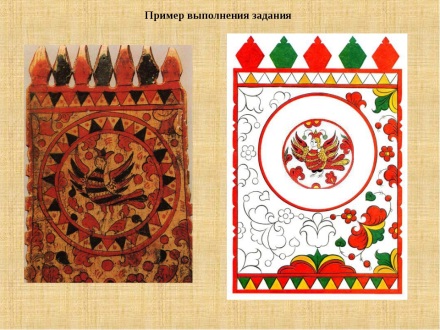 1. Изобразите русскую прялку1. Изобразите русскую прялку1. Изобразите русскую прялкуЗадания выполняются в альбоме. Срок сдачи: с 5 октября Задания выполняются в альбоме. Срок сдачи: с 5 октября Задания выполняются в альбоме. Срок сдачи: с 5 октября Задания выполняются в альбоме. Срок сдачи: с 5 октября bagira_1992@mail.rubagira_1992@mail.rubagira_1992@mail.ru5а,б,в,г,д,е5а,б,в,г,д,екубановедение29.09.202029.09.2020Работа с текстом «Охота на мамонта»Работа с текстом «Охота на мамонта»Работа с текстом «Охота на мамонта»Яндекс дискПрочитай текст. Нарисуй в тетради орудия труда из кости.Прочитай текст. Нарисуй в тетради орудия труда из кости.Прочитай текст. Нарисуй в тетради орудия труда из кости.Прочитай текст. Нарисуй в тетради орудия труда из кости.Прочитай текст. Нарисуй в тетради орудия труда из костиПрочитай текст. Нарисуй в тетради орудия труда из кости02.10.2002.10.20Савостьянова Светлана ВладимировнаSsavostyanova74@bk.ruСавостьянова Светлана ВладимировнаSsavostyanova74@bk.ruСавостьянова Светлана ВладимировнаSsavostyanova74@bk.ruПН5(Б,Г,Д)Физическая культураФизическая культураФизическая культура28.09.2028.09.20Тема 1 Основы знаний. Познай себя (росто – весовые показатели)Тема 2 Двигательные умения и навыки. Основные правила соревнований по легкой атлетике (бег, прыжки, метание)Один материал для изучения на всю неделюМЕТОДИЧЕСКИЙ МАТЕРИАЛ:
Тема 1: https://drive.google.com/file/d/14Cob4cxz9OB-NGEMv0ZLRD-dT_jgWVTk/view?usp=sharingТема 2: https://drive.google.com/file/d/1HX2GS785NterMlg2SYzo2mFfBz017vK3/view?usp=sharingПрактика: https://drive.google.com/file/d/15r2K3QB5YApZ8zQTjsv6UTd5uDoBPtQb/view?usp=sharingОдин материал для изучения на всю неделюМЕТОДИЧЕСКИЙ МАТЕРИАЛ:
Тема 1: https://drive.google.com/file/d/14Cob4cxz9OB-NGEMv0ZLRD-dT_jgWVTk/view?usp=sharingТема 2: https://drive.google.com/file/d/1HX2GS785NterMlg2SYzo2mFfBz017vK3/view?usp=sharingПрактика: https://drive.google.com/file/d/15r2K3QB5YApZ8zQTjsv6UTd5uDoBPtQb/view?usp=sharingОдин материал для изучения на всю неделюМЕТОДИЧЕСКИЙ МАТЕРИАЛ:
Тема 1: https://drive.google.com/file/d/14Cob4cxz9OB-NGEMv0ZLRD-dT_jgWVTk/view?usp=sharingТема 2: https://drive.google.com/file/d/1HX2GS785NterMlg2SYzo2mFfBz017vK3/view?usp=sharingПрактика: https://drive.google.com/file/d/15r2K3QB5YApZ8zQTjsv6UTd5uDoBPtQb/view?usp=sharingизучения на всю неделюМЕТОДИЧЕСКИЙ МАТЕРИАЛ:Тема 1: https://drive.google.com/file/d/14Cob4cxz9OB-NGEMv0ZLRD-dT_jgWVTk/view?usp=sharingТема 2: https://drive.google.com/file/d/1HX2GS785NterMlg2SYzo2mFfBz017vK3/view?usp=sharingПрактика: https://drive.google.com/file/d/15r2K3QB5YApZ8zQTjsv6UTd5uDoBPtQb/view?usp=sharingизучения на всю неделюМЕТОДИЧЕСКИЙ МАТЕРИАЛ:Тема 1: https://drive.google.com/file/d/14Cob4cxz9OB-NGEMv0ZLRD-dT_jgWVTk/view?usp=sharingТема 2: https://drive.google.com/file/d/1HX2GS785NterMlg2SYzo2mFfBz017vK3/view?usp=sharingПрактика: https://drive.google.com/file/d/15r2K3QB5YApZ8zQTjsv6UTd5uDoBPtQb/view?usp=sharingизучения на всю неделюМЕТОДИЧЕСКИЙ МАТЕРИАЛ:Тема 1: https://drive.google.com/file/d/14Cob4cxz9OB-NGEMv0ZLRD-dT_jgWVTk/view?usp=sharingТема 2: https://drive.google.com/file/d/1HX2GS785NterMlg2SYzo2mFfBz017vK3/view?usp=sharingПрактика: https://drive.google.com/file/d/15r2K3QB5YApZ8zQTjsv6UTd5uDoBPtQb/view?usp=sharingизучения на всю неделюМЕТОДИЧЕСКИЙ МАТЕРИАЛ:Тема 1: https://drive.google.com/file/d/14Cob4cxz9OB-NGEMv0ZLRD-dT_jgWVTk/view?usp=sharingТема 2: https://drive.google.com/file/d/1HX2GS785NterMlg2SYzo2mFfBz017vK3/view?usp=sharingПрактика: https://drive.google.com/file/d/15r2K3QB5YApZ8zQTjsv6UTd5uDoBPtQb/view?usp=sharingОдин тест на всю неделюОЦЕНОЧНЫЙ ТЕСТ:
https://forms.gle/xMn46taYiXW8SXnj8У кого нет возможности сделать тестРеферат на тему "Физкультура в моей жизни" 1 страница от руки РАБОТУ подписать (ФИО, класс) сфотографировать и отправить учителю по электронной почтеОдин тест на всю неделюОЦЕНОЧНЫЙ ТЕСТ:
https://forms.gle/xMn46taYiXW8SXnj8У кого нет возможности сделать тестРеферат на тему "Физкультура в моей жизни" 1 страница от руки РАБОТУ подписать (ФИО, класс) сфотографировать и отправить учителю по электронной почте04.10.2604.10.26Миронов Александр Сергеевич
athletic@inbox.ruМиронов Александр Сергеевич
athletic@inbox.ruВТ5(Г,Е,В,Б,А)Физическая культураФизическая культураФизическая культура29.09.2029.09.20Тема 1 Основы знаний. Познай себя (росто – весовые показатели)Тема 2 Двигательные умения и навыки. Основные правила соревнований по легкой атлетике (бег, прыжки, метание)Один материал для изучения на всю неделюМЕТОДИЧЕСКИЙ МАТЕРИАЛ:
Тема 1: https://drive.google.com/file/d/14Cob4cxz9OB-NGEMv0ZLRD-dT_jgWVTk/view?usp=sharingТема 2: https://drive.google.com/file/d/1HX2GS785NterMlg2SYzo2mFfBz017vK3/view?usp=sharingПрактика: https://drive.google.com/file/d/15r2K3QB5YApZ8zQTjsv6UTd5uDoBPtQb/view?usp=sharingОдин материал для изучения на всю неделюМЕТОДИЧЕСКИЙ МАТЕРИАЛ:
Тема 1: https://drive.google.com/file/d/14Cob4cxz9OB-NGEMv0ZLRD-dT_jgWVTk/view?usp=sharingТема 2: https://drive.google.com/file/d/1HX2GS785NterMlg2SYzo2mFfBz017vK3/view?usp=sharingПрактика: https://drive.google.com/file/d/15r2K3QB5YApZ8zQTjsv6UTd5uDoBPtQb/view?usp=sharingОдин материал для изучения на всю неделюМЕТОДИЧЕСКИЙ МАТЕРИАЛ:
Тема 1: https://drive.google.com/file/d/14Cob4cxz9OB-NGEMv0ZLRD-dT_jgWVTk/view?usp=sharingТема 2: https://drive.google.com/file/d/1HX2GS785NterMlg2SYzo2mFfBz017vK3/view?usp=sharingПрактика: https://drive.google.com/file/d/15r2K3QB5YApZ8zQTjsv6UTd5uDoBPtQb/view?usp=sharingОдин материал для изучения на всю неделюМЕТОДИЧЕСКИЙ МАТЕРИАЛ:Тема 1: https://drive.google.com/file/d/14Cob4cxz9OB-NGEMv0ZLRD-dT_jgWVTk/view?usp=sharingТема 2: https://drive.google.com/file/d/1HX2GS785NterMlg2SYzo2mFfBz017vK3/view?usp=sharingПрактика: https://drive.google.com/file/d/15r2K3QB5YApZ8zQTjsv6UTd5uDoBPtQb/view?usp=sharingОдин материал для изучения на всю неделюМЕТОДИЧЕСКИЙ МАТЕРИАЛ:Тема 1: https://drive.google.com/file/d/14Cob4cxz9OB-NGEMv0ZLRD-dT_jgWVTk/view?usp=sharingТема 2: https://drive.google.com/file/d/1HX2GS785NterMlg2SYzo2mFfBz017vK3/view?usp=sharingПрактика: https://drive.google.com/file/d/15r2K3QB5YApZ8zQTjsv6UTd5uDoBPtQb/view?usp=sharingОдин материал для изучения на всю неделюМЕТОДИЧЕСКИЙ МАТЕРИАЛ:Тема 1: https://drive.google.com/file/d/14Cob4cxz9OB-NGEMv0ZLRD-dT_jgWVTk/view?usp=sharingТема 2: https://drive.google.com/file/d/1HX2GS785NterMlg2SYzo2mFfBz017vK3/view?usp=sharingПрактика: https://drive.google.com/file/d/15r2K3QB5YApZ8zQTjsv6UTd5uDoBPtQb/view?usp=sharingОдин материал для изучения на всю неделюМЕТОДИЧЕСКИЙ МАТЕРИАЛ:Тема 1: https://drive.google.com/file/d/14Cob4cxz9OB-NGEMv0ZLRD-dT_jgWVTk/view?usp=sharingТема 2: https://drive.google.com/file/d/1HX2GS785NterMlg2SYzo2mFfBz017vK3/view?usp=sharingПрактика: https://drive.google.com/file/d/15r2K3QB5YApZ8zQTjsv6UTd5uDoBPtQb/view?usp=sharingОдин Один тест на всю неделюОЦЕНОЧНЫЙ ТЕСТ:
https://forms.gle/xMn46taYiXW8SXnj8У кого нет возможности сделать тестРеферат на тему "Физкультура в моей жизни" 1 страница от руки РАБОТУ подписать (ФИО, класс) сфотографировать и отправить учителю по электронной почтеОдин Один тест на всю неделюОЦЕНОЧНЫЙ ТЕСТ:
https://forms.gle/xMn46taYiXW8SXnj8У кого нет возможности сделать тестРеферат на тему "Физкультура в моей жизни" 1 страница от руки РАБОТУ подписать (ФИО, класс) сфотографировать и отправить учителю по электронной почте04.10.2604.10.26Миронов Александр Сергеевич
athletic@inbox.ruМиронов Александр Сергеевич
athletic@inbox.ruСР5(В,Б,Е)Физическая культураФизическая культураФизическая культура30.09.2030.09.20Тема 1 Основы знаний. Познай себя (росто – весовые показатели)Тема 2 Двигательные умения и навыки. Основные правила соревнований по легкой атлетике (бег, прыжки, метание)Один материал для изучения на всю неделюМЕТОДИЧЕСКИЙ МАТЕРИАЛ:
Тема 1: https://drive.google.com/file/d/14Cob4cxz9OB-NGEMv0ZLRD-dT_jgWVTk/view?usp=sharingТема 2: https://drive.google.com/file/d/1HX2GS785NterMlg2SYzo2mFfBz017vK3/view?usp=sharingПрактика: https://drive.google.com/file/d/15r2K3QB5YApZ8zQTjsv6UTd5uDoBPtQb/view?usp=sharingОдин материал для изучения на всю неделюМЕТОДИЧЕСКИЙ МАТЕРИАЛ:
Тема 1: https://drive.google.com/file/d/14Cob4cxz9OB-NGEMv0ZLRD-dT_jgWVTk/view?usp=sharingТема 2: https://drive.google.com/file/d/1HX2GS785NterMlg2SYzo2mFfBz017vK3/view?usp=sharingПрактика: https://drive.google.com/file/d/15r2K3QB5YApZ8zQTjsv6UTd5uDoBPtQb/view?usp=sharingОдин материал для изучения на всю неделюМЕТОДИЧЕСКИЙ МАТЕРИАЛ:
Тема 1: https://drive.google.com/file/d/14Cob4cxz9OB-NGEMv0ZLRD-dT_jgWVTk/view?usp=sharingТема 2: https://drive.google.com/file/d/1HX2GS785NterMlg2SYzo2mFfBz017vK3/view?usp=sharingПрактика: https://drive.google.com/file/d/15r2K3QB5YApZ8zQTjsv6UTd5uDoBPtQb/view?usp=sharingОдин материал для изучения на всю неделюМЕТОДИЧЕСКИЙ МАТЕРИАЛ:Тема 1: https://drive.google.com/file/d/14Cob4cxz9OB-NGEMv0ZLRD-dT_jgWVTk/view?usp=sharingТема 2: https://drive.google.com/file/d/1HX2GS785NterMlg2SYzo2mFfBz017vK3/view?usp=sharingПрактика: https://drive.google.com/file/d/15r2K3QB5YApZ8zQTjsv6UTd5uDoBPtQb/view?usp=sharingОдин материал для изучения на всю неделюМЕТОДИЧЕСКИЙ МАТЕРИАЛ:Тема 1: https://drive.google.com/file/d/14Cob4cxz9OB-NGEMv0ZLRD-dT_jgWVTk/view?usp=sharingТема 2: https://drive.google.com/file/d/1HX2GS785NterMlg2SYzo2mFfBz017vK3/view?usp=sharingПрактика: https://drive.google.com/file/d/15r2K3QB5YApZ8zQTjsv6UTd5uDoBPtQb/view?usp=sharingОдин материал для изучения на всю неделюМЕТОДИЧЕСКИЙ МАТЕРИАЛ:Тема 1: https://drive.google.com/file/d/14Cob4cxz9OB-NGEMv0ZLRD-dT_jgWVTk/view?usp=sharingТема 2: https://drive.google.com/file/d/1HX2GS785NterMlg2SYzo2mFfBz017vK3/view?usp=sharingПрактика: https://drive.google.com/file/d/15r2K3QB5YApZ8zQTjsv6UTd5uDoBPtQb/view?usp=sharingОдин материал для изучения на всю неделюМЕТОДИЧЕСКИЙ МАТЕРИАЛ:Тема 1: https://drive.google.com/file/d/14Cob4cxz9OB-NGEMv0ZLRD-dT_jgWVTk/view?usp=sharingТема 2: https://drive.google.com/file/d/1HX2GS785NterMlg2SYzo2mFfBz017vK3/view?usp=sharingПрактика: https://drive.google.com/file/d/15r2K3QB5YApZ8zQTjsv6UTd5uDoBPtQb/view?usp=sharingОдин тест на всю неделюОЦЕНОЧНЫЙ ТЕСТ:
https://forms.gle/xMn46taYiXW8SXnj8У кого нет возможности сделать тестРеферат на тему "Физкультура в моей жизни" 1 страница от руки РАБОТУ подписать (ФИО, класс) сфотографировать и отправить учителю по электронной почтеОдин тест на всю неделюОЦЕНОЧНЫЙ ТЕСТ:
https://forms.gle/xMn46taYiXW8SXnj8У кого нет возможности сделать тестРеферат на тему "Физкультура в моей жизни" 1 страница от руки РАБОТУ подписать (ФИО, класс) сфотографировать и отправить учителю по электронной почте04.10.2604.10.26Миронов Александр Сергеевич
athletic@inbox.ruМиронов Александр Сергеевич
athletic@inbox.ruЧТ5(Д,В,А,Е)Физическая культураФизическая культураФизическая культура01.10.2001.10.20Тема 1 Основы знаний. Познай себя (росто – весовые показатели)Тема 2 Двигательные умения и навыки. Основные правила соревнований по легкой атлетике (бег, прыжки, метание)Один материал для изучения на всю неделюМЕТОДИЧЕСКИЙ МАТЕРИАЛ:
Тема 1: https://drive.google.com/file/d/14Cob4cxz9OB-NGEMv0ZLRD-dT_jgWVTk/view?usp=sharingТема 2: https://drive.google.com/file/d/1HX2GS785NterMlg2SYzo2mFfBz017vK3/view?usp=sharingПрактика: https://drive.google.com/file/d/15r2K3QB5YApZ8zQTjsv6UTd5uDoBPtQb/view?usp=sharingОдин материал для изучения на всю неделюМЕТОДИЧЕСКИЙ МАТЕРИАЛ:
Тема 1: https://drive.google.com/file/d/14Cob4cxz9OB-NGEMv0ZLRD-dT_jgWVTk/view?usp=sharingТема 2: https://drive.google.com/file/d/1HX2GS785NterMlg2SYzo2mFfBz017vK3/view?usp=sharingПрактика: https://drive.google.com/file/d/15r2K3QB5YApZ8zQTjsv6UTd5uDoBPtQb/view?usp=sharingОдин материал для изучения на всю неделюМЕТОДИЧЕСКИЙ МАТЕРИАЛ:
Тема 1: https://drive.google.com/file/d/14Cob4cxz9OB-NGEMv0ZLRD-dT_jgWVTk/view?usp=sharingТема 2: https://drive.google.com/file/d/1HX2GS785NterMlg2SYzo2mFfBz017vK3/view?usp=sharingПрактика: https://drive.google.com/file/d/15r2K3QB5YApZ8zQTjsv6UTd5uDoBPtQb/view?usp=sharingОдин материал для изучения на всю неделюМЕТОДИЧЕСКИЙ МАТЕРИАЛ:
Тема 1: https://drive.google.com/file/d/14Cob4cxz9OB-NGEMv0ZLRD-dT_jgWVTk/view?usp=sharingТема 2: https://drive.google.com/file/d/1HX2GS785NterMlg2SYzo2mFfBz017vK3/view?usp=sharingПрактика: https://drive.google.com/file/d/15r2K3QB5YApZ8zQTjsv6UTd5uDoBPtQb/view?usp=sharingОдин материал для изучения на всю неделюМЕТОДИЧЕСКИЙ МАТЕРИАЛ:Тема 1: https://drive.google.com/file/d/14Cob4cxz9OB-NGEMv0ZLRD-dT_jgWVTk/view?usp=sharingТема 2: https://drive.google.com/file/d/1HX2GS785NterMlg2SYzo2mFfBz017vK3/view?usp=sharingПрактика: https://drive.google.com/file/d/15r2K3QB5YApZ8zQTjsv6UTd5uDoBPtQb/view?usp=sharingОдин материал для изучения на всю неделюМЕТОДИЧЕСКИЙ МАТЕРИАЛ:Тема 1: https://drive.google.com/file/d/14Cob4cxz9OB-NGEMv0ZLRD-dT_jgWVTk/view?usp=sharingТема 2: https://drive.google.com/file/d/1HX2GS785NterMlg2SYzo2mFfBz017vK3/view?usp=sharingПрактика: https://drive.google.com/file/d/15r2K3QB5YApZ8zQTjsv6UTd5uDoBPtQb/view?usp=sharingОдин материал для изучения на всю неделюМЕТОДИЧЕСКИЙ МАТЕРИАЛ:Тема 1: https://drive.google.com/file/d/14Cob4cxz9OB-NGEMv0ZLRD-dT_jgWVTk/view?usp=sharingТема 2: https://drive.google.com/file/d/1HX2GS785NterMlg2SYzo2mFfBz017vK3/view?usp=sharingПрактика: https://drive.google.com/file/d/15r2K3QB5YApZ8zQTjsv6UTd5uDoBPtQb/view?usp=sharingОдин тест на всю неделюОЦЕНОЧНЫЙ ТЕСТ:
https://forms.gle/xMn46taYiXW8SXnj8У кого нет возможности сделать тестРеферат на тему "Физкультура в моей жизни" 1 страница от руки РАБОТУ подписать (ФИО, класс) сфотографировать и отправить учителю по электронной почтеОдин тест на всю неделюОЦЕНОЧНЫЙ ТЕСТ:
https://forms.gle/xMn46taYiXW8SXnj8У кого нет возможности сделать тестРеферат на тему "Физкультура в моей жизни" 1 страница от руки РАБОТУ подписать (ФИО, класс) сфотографировать и отправить учителю по электронной почте04.10.2604.10.26Миронов Александр Сергеевич
athletic@inbox.ruМиронов Александр Сергеевич
athletic@inbox.ruПТ5(А,Г,Д)Физическая культураФизическая культураФизическая культура02.10.2002.10.20Тема 1 Основы знаний. Познай себя (росто – весовые показатели)Тема 2 Двигательные умения и навыки. Основные правила соревнований по легкой атлетике (бег, прыжки, метание)Один материал для изучения на всю неделюМЕТОДИЧЕСКИЙ МАТЕРИАЛ:
Тема 1: https://drive.google.com/file/d/14Cob4cxz9OB-NGEMv0ZLRD-dT_jgWVTk/view?usp=sharingТема 2: https://drive.google.com/file/d/1HX2GS785NterMlg2SYzo2mFfBz017vK3/view?usp=sharingПрактика: https://drive.google.com/file/d/15r2K3QB5YApZ8zQTjsv6UTd5uDoBPtQb/view?usp=sharingОдин материал для изучения на всю неделюМЕТОДИЧЕСКИЙ МАТЕРИАЛ:
Тема 1: https://drive.google.com/file/d/14Cob4cxz9OB-NGEMv0ZLRD-dT_jgWVTk/view?usp=sharingТема 2: https://drive.google.com/file/d/1HX2GS785NterMlg2SYzo2mFfBz017vK3/view?usp=sharingПрактика: https://drive.google.com/file/d/15r2K3QB5YApZ8zQTjsv6UTd5uDoBPtQb/view?usp=sharingОдин материал для изучения на всю неделюМЕТОДИЧЕСКИЙ МАТЕРИАЛ:
Тема 1: https://drive.google.com/file/d/14Cob4cxz9OB-NGEMv0ZLRD-dT_jgWVTk/view?usp=sharingТема 2: https://drive.google.com/file/d/1HX2GS785NterMlg2SYzo2mFfBz017vK3/view?usp=sharingПрактика: https://drive.google.com/file/d/15r2K3QB5YApZ8zQTjsv6UTd5uDoBPtQb/view?usp=sharingОдин материал для изучения на всю неделюМЕТОДИЧЕСКИЙ МАТЕРИАЛ:
Тема 1: https://drive.google.com/file/d/14Cob4cxz9OB-NGEMv0ZLRD-dT_jgWVTk/view?usp=sharingТема 2: https://drive.google.com/file/d/1HX2GS785NterMlg2SYzo2mFfBz017vK3/view?usp=sharingПрактика: https://drive.google.com/file/d/15r2K3QB5YApZ8zQTjsv6UTd5uDoBPtQb/view?usp=sharingОдин материал для изучения на всю неделюМЕТОДИЧЕСКИЙ МАТЕРИАЛ:
Тема 1: https://drive.google.com/file/d/14Cob4cxz9OB-NGEMv0ZLRD-dT_jgWVTk/view?usp=sharingТема 2: https://drive.google.com/file/d/1HX2GS785NterMlg2SYzo2mFfBz017vK3/view?usp=sharingПрактика: https://drive.google.com/file/d/15r2K3QB5YApZ8zQTjsv6UTd5uDoBPtQb/view?usp=sharingизучения на всю неделюМЕТОДИЧЕСКИЙ МАТЕРИАЛ:Тема 1: https://drive.google.com/file/d/14Cob4cxz9OB-NGEMv0ZLRD-dT_jgWVTk/view?usp=sharingТема 2: https://drive.google.com/file/d/1HX2GS785NterMlg2SYzo2mFfBz017vK3/view?usp=sharingПрактика: https://drive.google.com/file/d/15r2K3QB5YApZ8zQTjsv6UTd5uDoBPtQb/view?usp=sharingизучения на всю неделюМЕТОДИЧЕСКИЙ МАТЕРИАЛ:Тема 1: https://drive.google.com/file/d/14Cob4cxz9OB-NGEMv0ZLRD-dT_jgWVTk/view?usp=sharingТема 2: https://drive.google.com/file/d/1HX2GS785NterMlg2SYzo2mFfBz017vK3/view?usp=sharingПрактика: https://drive.google.com/file/d/15r2K3QB5YApZ8zQTjsv6UTd5uDoBPtQb/view?usp=sharingОдин тест на всю неделюОЦЕНОЧНЫЙ ТЕСТ:
https://forms.gle/xMn46taYiXW8SXnj8У кого нет возможности сделать тестРеферат на тему "Физкультура в моей жизни" 1 страница от руки РАБОТУ подписать (ФИО, класс) сфотографировать и отправить учителю по электронной почтеОдин тест на всю неделюОЦЕНОЧНЫЙ ТЕСТ:
https://forms.gle/xMn46taYiXW8SXnj8У кого нет возможности сделать тестРеферат на тему "Физкультура в моей жизни" 1 страница от руки РАБОТУ подписать (ФИО, класс) сфотографировать и отправить учителю по электронной почте04.10.2604.10.26Миронов Александр Сергеевич
athletic@inbox.ruМиронов Александр Сергеевич
athletic@inbox.ru5Математика Математика Математика Урок №2028.09-03.10Урок №2028.09-03.10Урок  обобщения по теме: «Натуральные числа»Учебник стр 42 «Подведём итоги»Учебник стр 42 «Подведём итоги»Учебник стр 42 «Подведём итоги»Учебник стр 42 «Подведём итоги»Учебник стр 42 «Подведём итоги»У: № 3, 4, 5, 9, 10,11У: № 3, 4, 5, 9, 10,11У: № 3, 4, 5, 9, 10,11У: № 3, 4, 5, 9, 10,11Войтко Галина Геннадьевнаvoytkogg@mail.ruВыглендалова Анна Валерьевнаviganna@inbox.ruЗенкова Татьяна Ивановнаtizenk@mail.ruСапожникова Анна Михайловнаanechka_beregovaya@mail.ruВолова Инна Юрьевнаmailto:inna_volkova@list.ru5Математика Математика Математика Урок №2128.09-03.10Урок №2128.09-03.10Сложение натуральных чиселУчебник стр 44-45 прочитать, примеры разобрать, образцы на полях переписать в тетрадьУчебник стр 44-45 прочитать, примеры разобрать, образцы на полях переписать в тетрадьУчебник стр 44-45 прочитать, примеры разобрать, образцы на полях переписать в тетрадьУчебник стр 44-45 прочитать, примеры разобрать, образцы на полях переписать в тетрадьУчебник стр 44-45 прочитать, примеры разобрать, образцы на полях переписать в тетрадьУ: № 122, 127 (а,б,в)У: № 122, 127 (а,б,в)У: № 122, 127 (а,б,У: № 122, 127 (а,б,Войтко Галина Геннадьевнаvoytkogg@mail.ruВыглендалова Анна Валерьевнаviganna@inbox.ruЗенкова Татьяна Ивановнаtizenk@mail.ruСапожникова Анна Михайловнаanechka_beregovaya@mail.ruВолова Инна Юрьевнаmailto:inna_volkova@list.ru5Математика Математика Математика Урок №2228.09-03.10Урок №2228.09-03.10Вычитание натуральных чиселУчебник стр 44-45 прочитать, примеры разобрать, образцы на полях переписать в тетрадьУчебник стр 44-45 прочитать, примеры разобрать, образцы на полях переписать в тетрадьУчебник стр 44-45 прочитать, примеры разобрать, образцы на полях переписать в тетрадьУчебник стр 44-45 прочитать, примеры разобрать, образцы на полях переписать в тетрадьУчебник стр 44-45 прочитать, примеры разобрать, образцы на полях переписать в тетрадьЗ: № 34, 35, 36, 41, 47З: № 34, 35, 36, 41, 47З: № 34, 35, 36, 41, 47З: № 34, 35, 36, 41, 47Войтко Галина Геннадьевнаvoytkogg@mail.ruВыглендалова Анна Валерьевнаviganna@inbox.ruЗенкова Татьяна Ивановнаtizenk@mail.ruСапожникова Анна Михайловнаanechka_beregovaya@mail.ruВолова Инна Юрьевнаmailto:inna_volkova@list.ru5Математика Математика Математика Урок №2328.09-03.10Урок №2328.09-03.10Прикидка и оценка суммыУчебник стр 44-45 прочитать, примеры разобрать, образцы на полях переписать в тетрадьУчебник стр 44-45 прочитать, примеры разобрать, образцы на полях переписать в тетрадьУчебник стр 44-45 прочитать, примеры разобрать, образцы на полях переписать в тетрадьУчебник стр 44-45 прочитать, примеры разобрать, образцы на полях переписать в тетрадьУчебник стр 44-45 прочитать, примеры разобрать, образцы на полях переписать в тетрадьУ: № 130 (образец обязательно нужно списать в тетрадь), 131,133У: № 130 (образец обязательно нужно списать в тетрадь), 131,133У: № 130 (образец обязательно нужно списать в тетрадь), 131,133У: № 130 (образец обязательно нужно списать в тетрадь), 131,133Войтко Галина Геннадьевнаvoytkogg@mail.ruВыглендалова Анна Валерьевнаviganna@inbox.ruЗенкова Татьяна Ивановнаtizenk@mail.ruСапожникова Анна Михайловнаanechka_beregovaya@mail.ruВолова Инна Юрьевнаmailto:inna_volkova@list.ru5Математика Математика Математика Урок №2428.09-03.10Урок №2428.09-03.10Умножение натуральных чиселУчебник стр 48-49 прочитать, примеры разобрать, образцы на полях переписать в тетрадьУчебник стр 48-49 прочитать, примеры разобрать, образцы на полях переписать в тетрадьУчебник стр 48-49 прочитать, примеры разобрать, образцы на полях переписать в тетрадьУчебник стр 48-49 прочитать, примеры разобрать, образцы на полях переписать в тетрадьУчебник стр 48-49 прочитать, примеры разобрать, образцы на полях переписать в тетрадьУ: № 138, 139,144 (а, в, д)У: № 138, 139,144 (а, в, д)У: № 138, 139,144 (а, в, д)У: № 138, 139,144 (а, в, д)Войтко Галина Геннадьевнаvoytkogg@mail.ruВыглендалова Анна Валерьевнаviganna@inbox.ruЗенкова Татьяна Ивановнаtizenk@mail.ruСапожникова Анна Михайловнаanechka_beregovaya@mail.ruВолова Инна Юрьевнаmailto:inna_volkova@list.ru